Table S2. Scenarios 1-15 for group 1 and scenarios 1-9 for group 2 in DIYABC analyses Scenarios show the hypothesized movement pathways for Mayan Cichlids (indicated by downward arrows). For all models, time (t) increases upward. Scenario NumberGroup 1Group 1Group 2Group 21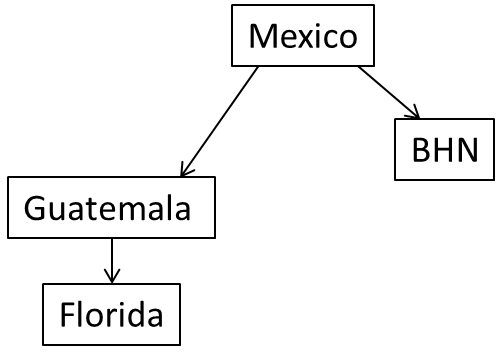 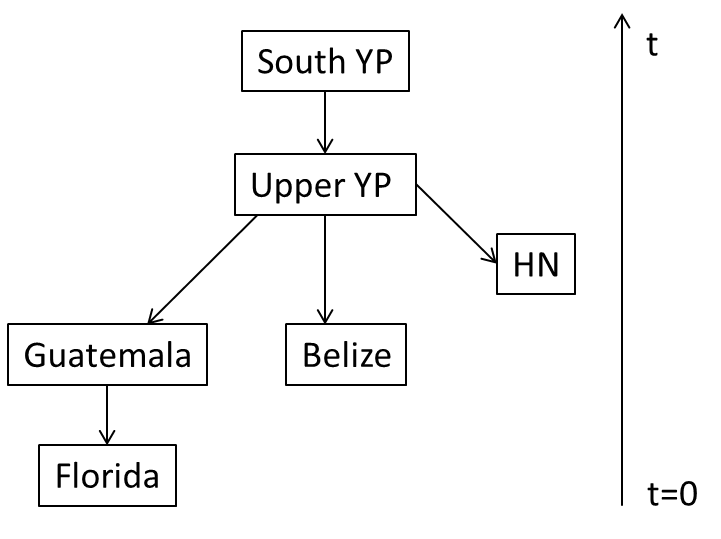 2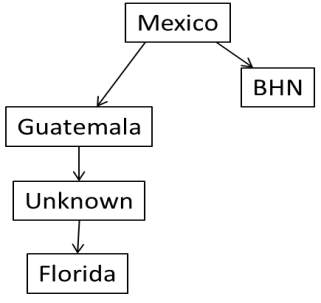 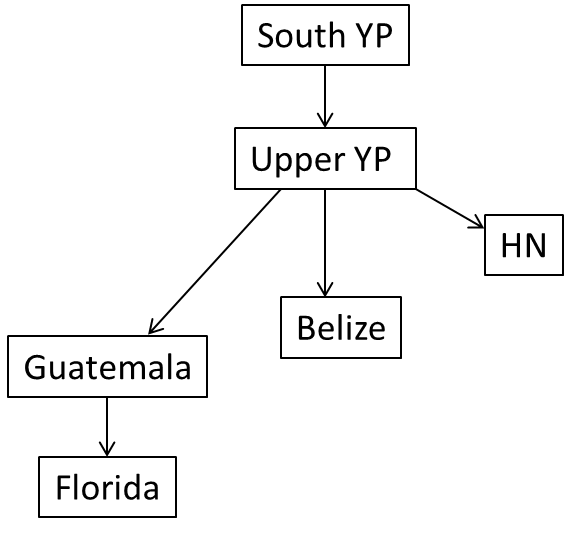 3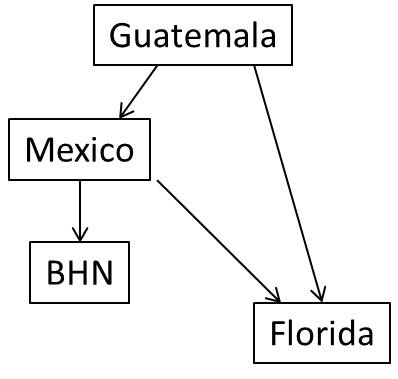 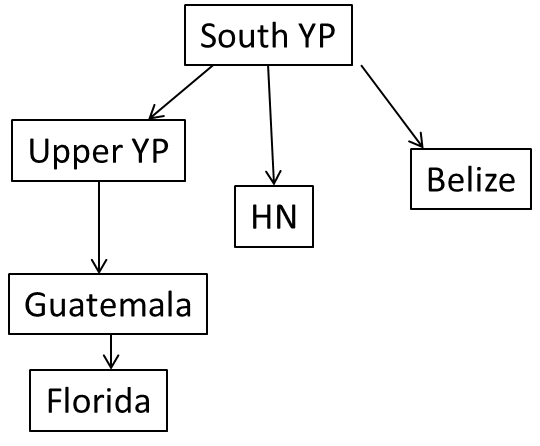 4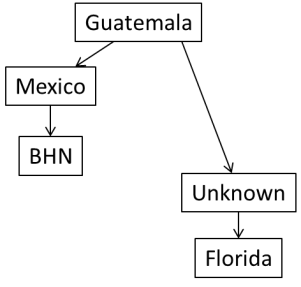 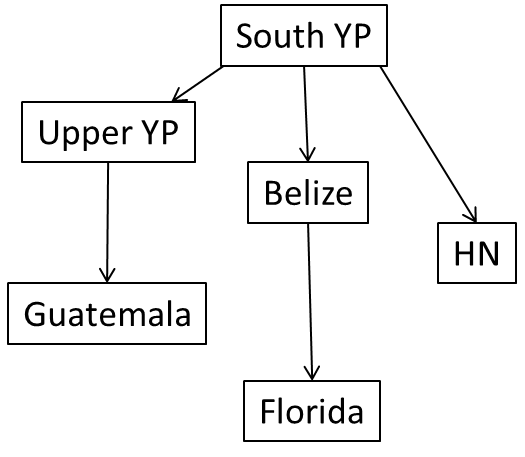 5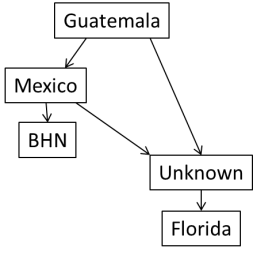 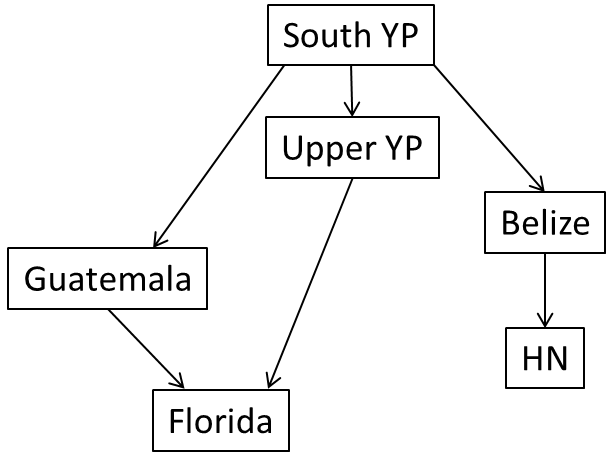 6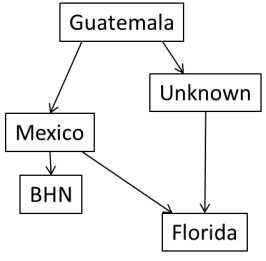 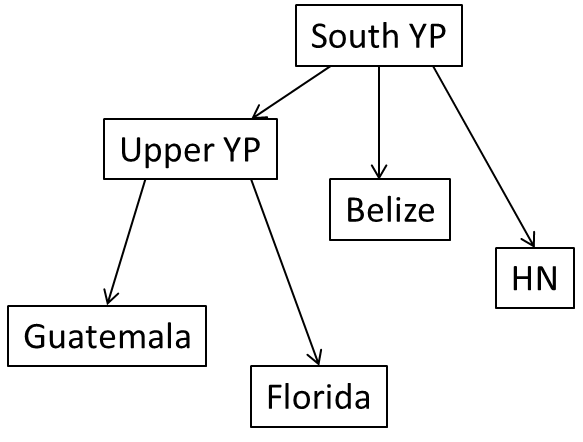 7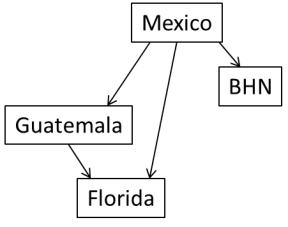 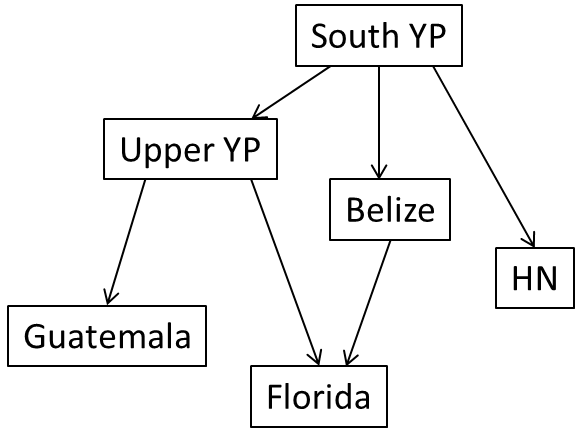 88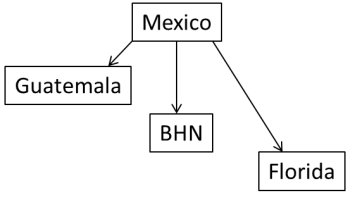 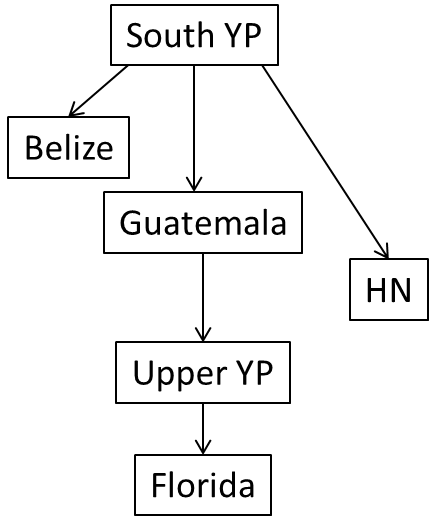 99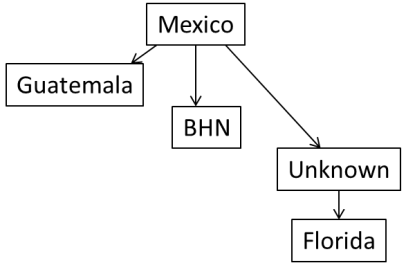 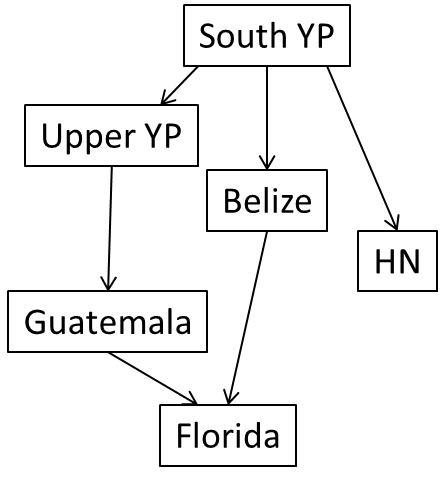 1010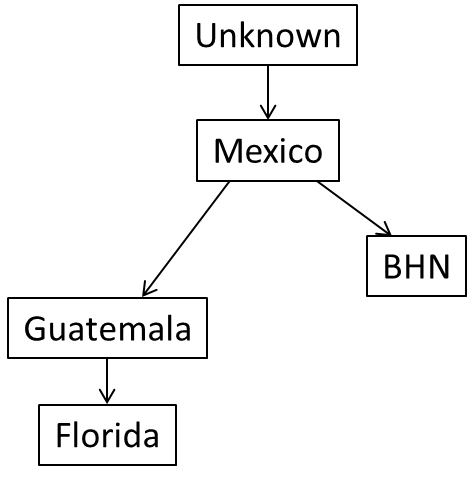 1111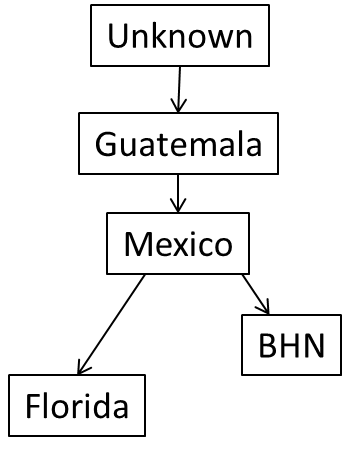 12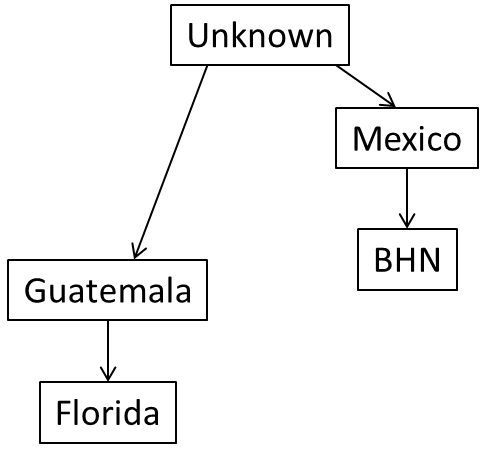 13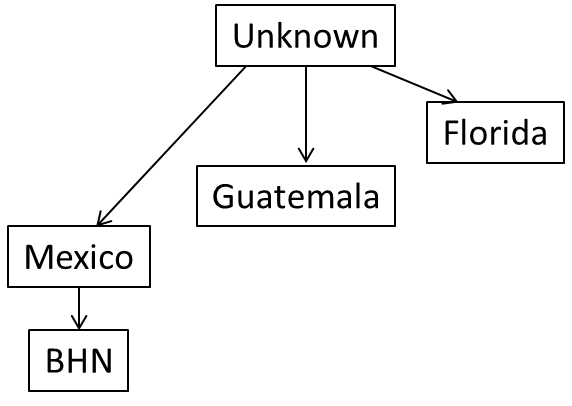 14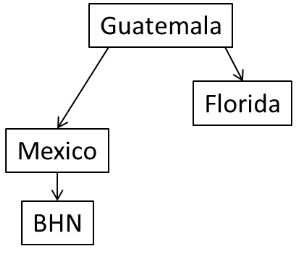 15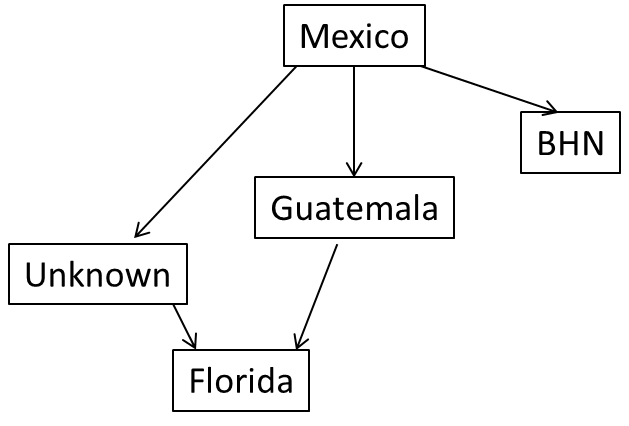 